Color Manager Issue in KNIME Demo with custom colorsCustom color selections were made as shown in this Color Manager dialog, but the colors that actually are applied to the Pie Chart segments don’t agree as shown in the third page.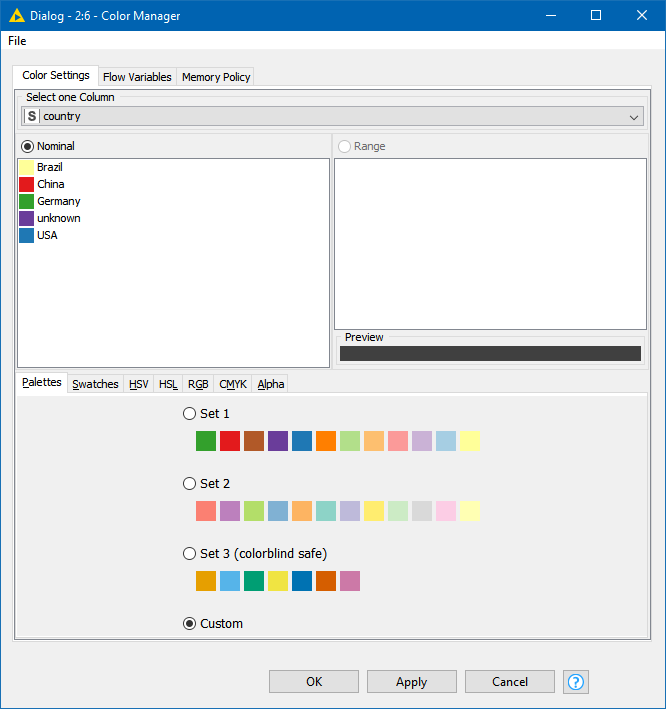 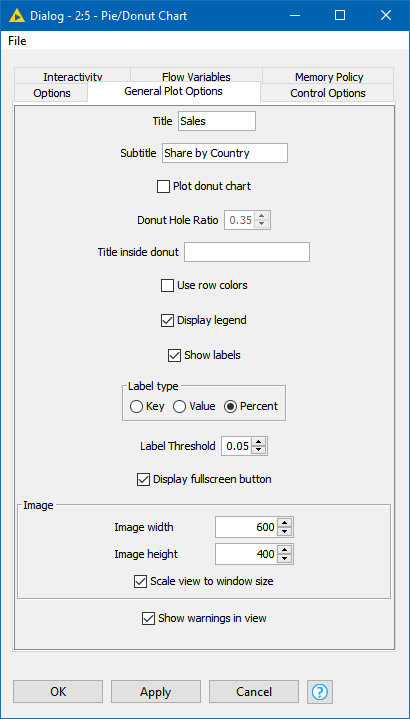 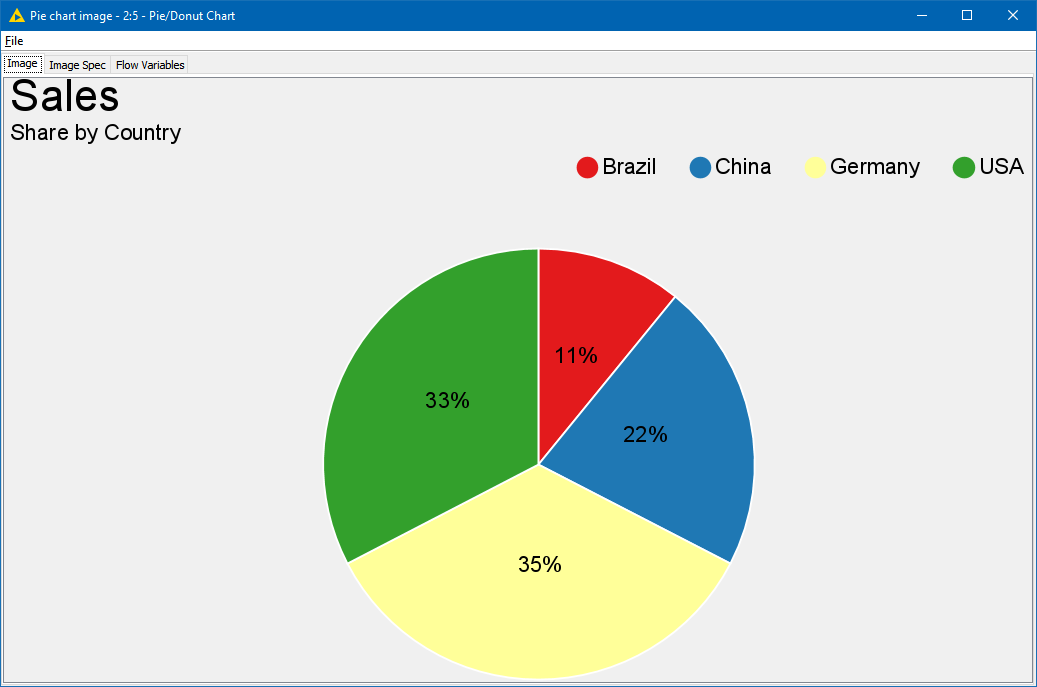 